Приложение 1к Правилам проведения экспертизы заявок на селекционные достиженияФорма Дата поступления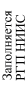 (21) № регистрации(21) № регистрации(21) № регистрации(21) № регистрации(21) № регистрации(21) № регистрации(22) Дата подачи(22) Дата подачи(22) Дата подачиПриоритетПриоритетПриоритетЗАЯВЛЕНИЕ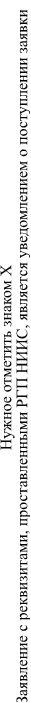 о выдаче патента  Республики Казахстан на селекционное достижение(животноводство)ЗАЯВЛЕНИЕо выдаче патента  Республики Казахстан на селекционное достижение(животноводство)ЗАЯВЛЕНИЕо выдаче патента  Республики Казахстан на селекционное достижение(животноводство)ЗАЯВЛЕНИЕо выдаче патента  Республики Казахстан на селекционное достижение(животноводство)ЗАЯВЛЕНИЕо выдаче патента  Республики Казахстан на селекционное достижение(животноводство)Предоставляя указанные ниже документы, прошу (просим) выдать патент Республики Казахстан на селекционное достижение на имя заявителя (заявителей)(71)   Заявитель(и):Иванов Иван Ивановичгород Астана, проспект Мәңгілік Ел, 57А, 010000(указывается полное имя или наименование и местожительство или местонахождение.Данные о местожительстве авторов-заявителей приводятся в графе рядом с графой с кодом (72)Предоставляя указанные ниже документы, прошу (просим) выдать патент Республики Казахстан на селекционное достижение на имя заявителя (заявителей)(71)   Заявитель(и):Иванов Иван Ивановичгород Астана, проспект Мәңгілік Ел, 57А, 010000(указывается полное имя или наименование и местожительство или местонахождение.Данные о местожительстве авторов-заявителей приводятся в графе рядом с графой с кодом (72)Предоставляя указанные ниже документы, прошу (просим) выдать патент Республики Казахстан на селекционное достижение на имя заявителя (заявителей)(71)   Заявитель(и):Иванов Иван Ивановичгород Астана, проспект Мәңгілік Ел, 57А, 010000(указывается полное имя или наименование и местожительство или местонахождение.Данные о местожительстве авторов-заявителей приводятся в графе рядом с графой с кодом (72)Предоставляя указанные ниже документы, прошу (просим) выдать патент Республики Казахстан на селекционное достижение на имя заявителя (заявителей)(71)   Заявитель(и):Иванов Иван Ивановичгород Астана, проспект Мәңгілік Ел, 57А, 010000(указывается полное имя или наименование и местожительство или местонахождение.Данные о местожительстве авторов-заявителей приводятся в графе рядом с графой с кодом (72)Предоставляя указанные ниже документы, прошу (просим) выдать патент Республики Казахстан на селекционное достижение на имя заявителя (заявителей)(71)   Заявитель(и):Иванов Иван Ивановичгород Астана, проспект Мәңгілік Ел, 57А, 010000(указывается полное имя или наименование и местожительство или местонахождение.Данные о местожительстве авторов-заявителей приводятся в графе рядом с графой с кодом (72)Предоставляя указанные ниже документы, прошу (просим) выдать патент Республики Казахстан на селекционное достижение на имя заявителя (заявителей)(71)   Заявитель(и):Иванов Иван Ивановичгород Астана, проспект Мәңгілік Ел, 57А, 010000(указывается полное имя или наименование и местожительство или местонахождение.Данные о местожительстве авторов-заявителей приводятся в графе рядом с графой с кодом (72)Предоставляя указанные ниже документы, прошу (просим) выдать патент Республики Казахстан на селекционное достижение на имя заявителя (заявителей)(71)   Заявитель(и):Иванов Иван Ивановичгород Астана, проспект Мәңгілік Ел, 57А, 010000(указывается полное имя или наименование и местожительство или местонахождение.Данные о местожительстве авторов-заявителей приводятся в графе рядом с графой с кодом (72)Предоставляя указанные ниже документы, прошу (просим) выдать патент Республики Казахстан на селекционное достижение на имя заявителя (заявителей)(71)   Заявитель(и):Иванов Иван Ивановичгород Астана, проспект Мәңгілік Ел, 57А, 010000(указывается полное имя или наименование и местожительство или местонахождение.Данные о местожительстве авторов-заявителей приводятся в графе рядом с графой с кодом (72)Предоставляя указанные ниже документы, прошу (просим) выдать патент Республики Казахстан на селекционное достижение на имя заявителя (заявителей)(71)   Заявитель(и):Иванов Иван Ивановичгород Астана, проспект Мәңгілік Ел, 57А, 010000(указывается полное имя или наименование и местожительство или местонахождение.Данные о местожительстве авторов-заявителей приводятся в графе рядом с графой с кодом (72)Предоставляя указанные ниже документы, прошу (просим) выдать патент Республики Казахстан на селекционное достижение на имя заявителя (заявителей)(71)   Заявитель(и):Иванов Иван Ивановичгород Астана, проспект Мәңгілік Ел, 57А, 010000(указывается полное имя или наименование и местожительство или местонахождение.Данные о местожительстве авторов-заявителей приводятся в графе рядом с графой с кодом (72)Предоставляя указанные ниже документы, прошу (просим) выдать патент Республики Казахстан на селекционное достижение на имя заявителя (заявителей)(71)   Заявитель(и):Иванов Иван Ивановичгород Астана, проспект Мәңгілік Ел, 57А, 010000(указывается полное имя или наименование и местожительство или местонахождение.Данные о местожительстве авторов-заявителей приводятся в графе рядом с графой с кодом (72)Код страны по стандарту 3 Всемирной организации интеллектуальной собственности (далее -ВОИС)(если он установлен)KZРод, вид _________________________для заполнения__________________________________(название на государственном или русском языках)________________________________  для заполнения__________________________________(латинское название)Род, вид _________________________для заполнения__________________________________(название на государственном или русском языках)________________________________  для заполнения__________________________________(латинское название)Род, вид _________________________для заполнения__________________________________(название на государственном или русском языках)________________________________  для заполнения__________________________________(латинское название)Род, вид _________________________для заполнения__________________________________(название на государственном или русском языках)________________________________  для заполнения__________________________________(латинское название)Род, вид _________________________для заполнения__________________________________(название на государственном или русском языках)________________________________  для заполнения__________________________________(латинское название)Род, вид _________________________для заполнения__________________________________(название на государственном или русском языках)________________________________  для заполнения__________________________________(латинское название)Род, вид _________________________для заполнения__________________________________(название на государственном или русском языках)________________________________  для заполнения__________________________________(латинское название)Род, вид _________________________для заполнения__________________________________(название на государственном или русском языках)________________________________  для заполнения__________________________________(латинское название)Род, вид _________________________для заполнения__________________________________(название на государственном или русском языках)________________________________  для заполнения__________________________________(латинское название)Род, вид _________________________для заполнения__________________________________(название на государственном или русском языках)________________________________  для заполнения__________________________________(латинское название)Род, вид _________________________для заполнения__________________________________(название на государственном или русском языках)________________________________  для заполнения__________________________________(латинское название)Род, вид _________________________для заполнения__________________________________(название на государственном или русском языках)________________________________  для заполнения__________________________________(латинское название)Предлагаемое наименование   для заполненияПредлагаемое наименование   для заполненияПредлагаемое наименование   для заполненияПредлагаемое наименование   для заполненияПредлагаемое наименование   для заполненияПредлагаемое наименование   для заполненияПредлагаемое наименование   для заполненияПредлагаемое наименование   для заполненияСелекционный номерСелекционный номерСелекционный номерСелекционный номерСелекционное достижение выведено в стране (ах)_____________________________________Селекционное достижение выведено в стране (ах)_____________________________________Селекционное достижение выведено в стране (ах)_____________________________________Селекционное достижение выведено в стране (ах)_____________________________________Селекционное достижение выведено в стране (ах)_____________________________________Селекционное достижение выведено в стране (ах)_____________________________________Селекционное достижение выведено в стране (ах)_____________________________________Селекционное достижение выведено в стране (ах)_____________________________________Селекционное достижение выведено в стране (ах)_____________________________________Селекционное достижение выведено в стране (ах)_____________________________________Селекционное достижение выведено в стране (ах)_____________________________________Селекционное достижение выведено в стране (ах)_____________________________________Предлагался ли сорт (порода) к продаже или продавался:В стране подачи заявки:        - нет        - даВпервые_________под названием____________________                          (дата)В других странах:        - нет        - даВпервые ______________________________________                                                           (страна, дата)под названием __________________________________Предлагался ли сорт (порода) к продаже или продавался:В стране подачи заявки:        - нет        - даВпервые_________под названием____________________                          (дата)В других странах:        - нет        - даВпервые ______________________________________                                                           (страна, дата)под названием __________________________________Предлагался ли сорт (порода) к продаже или продавался:В стране подачи заявки:        - нет        - даВпервые_________под названием____________________                          (дата)В других странах:        - нет        - даВпервые ______________________________________                                                           (страна, дата)под названием __________________________________Предлагался ли сорт (порода) к продаже или продавался:В стране подачи заявки:        - нет        - даВпервые_________под названием____________________                          (дата)В других странах:        - нет        - даВпервые ______________________________________                                                           (страна, дата)под названием __________________________________Предлагался ли сорт (порода) к продаже или продавался:В стране подачи заявки:        - нет        - даВпервые_________под названием____________________                          (дата)В других странах:        - нет        - даВпервые ______________________________________                                                           (страна, дата)под названием __________________________________Предлагался ли сорт (порода) к продаже или продавался:В стране подачи заявки:        - нет        - даВпервые_________под названием____________________                          (дата)В других странах:        - нет        - даВпервые ______________________________________                                                           (страна, дата)под названием __________________________________Предлагался ли сорт (порода) к продаже или продавался:В стране подачи заявки:        - нет        - даВпервые_________под названием____________________                          (дата)В других странах:        - нет        - даВпервые ______________________________________                                                           (страна, дата)под названием __________________________________Предлагался ли сорт (порода) к продаже или продавался:В стране подачи заявки:        - нет        - даВпервые_________под названием____________________                          (дата)В других странах:        - нет        - даВпервые ______________________________________                                                           (страна, дата)под названием __________________________________Предлагался ли сорт (порода) к продаже или продавался:В стране подачи заявки:        - нет        - даВпервые_________под названием____________________                          (дата)В других странах:        - нет        - даВпервые ______________________________________                                                           (страна, дата)под названием __________________________________Предлагался ли сорт (порода) к продаже или продавался:В стране подачи заявки:        - нет        - даВпервые_________под названием____________________                          (дата)В других странах:        - нет        - даВпервые ______________________________________                                                           (страна, дата)под названием __________________________________Предлагался ли сорт (порода) к продаже или продавался:В стране подачи заявки:        - нет        - даВпервые_________под названием____________________                          (дата)В других странах:        - нет        - даВпервые ______________________________________                                                           (страна, дата)под названием __________________________________Предлагался ли сорт (порода) к продаже или продавался:В стране подачи заявки:        - нет        - даВпервые_________под названием____________________                          (дата)В других странах:        - нет        - даВпервые ______________________________________                                                           (страна, дата)под названием __________________________________Адрес для переписки (полный почтовый адрес и имя адресата)Иванов Иван Ивановичгород Астана, проспект Мәңгілік Ел, 57А, 010000Телефон: 8 (7172) 62-15-15   Мобильный тел.   Адрес электронной почты: Ivanov.Ivan@mail.ru                                                                                                                                      Адрес для переписки (полный почтовый адрес и имя адресата)Иванов Иван Ивановичгород Астана, проспект Мәңгілік Ел, 57А, 010000Телефон: 8 (7172) 62-15-15   Мобильный тел.   Адрес электронной почты: Ivanov.Ivan@mail.ru                                                                                                                                      Адрес для переписки (полный почтовый адрес и имя адресата)Иванов Иван Ивановичгород Астана, проспект Мәңгілік Ел, 57А, 010000Телефон: 8 (7172) 62-15-15   Мобильный тел.   Адрес электронной почты: Ivanov.Ivan@mail.ru                                                                                                                                      Адрес для переписки (полный почтовый адрес и имя адресата)Иванов Иван Ивановичгород Астана, проспект Мәңгілік Ел, 57А, 010000Телефон: 8 (7172) 62-15-15   Мобильный тел.   Адрес электронной почты: Ivanov.Ivan@mail.ru                                                                                                                                      Адрес для переписки (полный почтовый адрес и имя адресата)Иванов Иван Ивановичгород Астана, проспект Мәңгілік Ел, 57А, 010000Телефон: 8 (7172) 62-15-15   Мобильный тел.   Адрес электронной почты: Ivanov.Ivan@mail.ru                                                                                                                                      Адрес для переписки (полный почтовый адрес и имя адресата)Иванов Иван Ивановичгород Астана, проспект Мәңгілік Ел, 57А, 010000Телефон: 8 (7172) 62-15-15   Мобильный тел.   Адрес электронной почты: Ivanov.Ivan@mail.ru                                                                                                                                      Адрес для переписки (полный почтовый адрес и имя адресата)Иванов Иван Ивановичгород Астана, проспект Мәңгілік Ел, 57А, 010000Телефон: 8 (7172) 62-15-15   Мобильный тел.   Адрес электронной почты: Ivanov.Ivan@mail.ru                                                                                                                                      Адрес для переписки (полный почтовый адрес и имя адресата)Иванов Иван Ивановичгород Астана, проспект Мәңгілік Ел, 57А, 010000Телефон: 8 (7172) 62-15-15   Мобильный тел.   Адрес электронной почты: Ivanov.Ivan@mail.ru                                                                                                                                      Адрес для переписки (полный почтовый адрес и имя адресата)Иванов Иван Ивановичгород Астана, проспект Мәңгілік Ел, 57А, 010000Телефон: 8 (7172) 62-15-15   Мобильный тел.   Адрес электронной почты: Ivanov.Ivan@mail.ru                                                                                                                                      Адрес для переписки (полный почтовый адрес и имя адресата)Иванов Иван Ивановичгород Астана, проспект Мәңгілік Ел, 57А, 010000Телефон: 8 (7172) 62-15-15   Мобильный тел.   Адрес электронной почты: Ivanov.Ivan@mail.ru                                                                                                                                      Адрес для переписки (полный почтовый адрес и имя адресата)Иванов Иван Ивановичгород Астана, проспект Мәңгілік Ел, 57А, 010000Телефон: 8 (7172) 62-15-15   Мобильный тел.   Адрес электронной почты: Ivanov.Ivan@mail.ru                                                                                                                                      Адрес для переписки (полный почтовый адрес и имя адресата)Иванов Иван Ивановичгород Астана, проспект Мәңгілік Ел, 57А, 010000Телефон: 8 (7172) 62-15-15   Мобильный тел.   Адрес электронной почты: Ivanov.Ivan@mail.ru                                                                                                                                      (74) Патентный поверенный (регистрационный номер) или представитель заявителя (ей) (фамилия, имя, отчество (при его наличии) или наименование) (74) Патентный поверенный (регистрационный номер) или представитель заявителя (ей) (фамилия, имя, отчество (при его наличии) или наименование) (74) Патентный поверенный (регистрационный номер) или представитель заявителя (ей) (фамилия, имя, отчество (при его наличии) или наименование) (74) Патентный поверенный (регистрационный номер) или представитель заявителя (ей) (фамилия, имя, отчество (при его наличии) или наименование) (74) Патентный поверенный (регистрационный номер) или представитель заявителя (ей) (фамилия, имя, отчество (при его наличии) или наименование) (74) Патентный поверенный (регистрационный номер) или представитель заявителя (ей) (фамилия, имя, отчество (при его наличии) или наименование) (74) Патентный поверенный (регистрационный номер) или представитель заявителя (ей) (фамилия, имя, отчество (при его наличии) или наименование) (74) Патентный поверенный (регистрационный номер) или представитель заявителя (ей) (фамилия, имя, отчество (при его наличии) или наименование) (74) Патентный поверенный (регистрационный номер) или представитель заявителя (ей) (фамилия, имя, отчество (при его наличии) или наименование) (74) Патентный поверенный (регистрационный номер) или представитель заявителя (ей) (фамилия, имя, отчество (при его наличии) или наименование) (74) Патентный поверенный (регистрационный номер) или представитель заявителя (ей) (фамилия, имя, отчество (при его наличии) или наименование) (74) Патентный поверенный (регистрационный номер) или представитель заявителя (ей) (фамилия, имя, отчество (при его наличии) или наименование) Перечень прилагаемых документовПеречень прилагаемых документовПеречень прилагаемых документовКол-во листов в 1 экз.Кол-во листовКол-во листовОснование  для возникновения права на подачу заявки и получение патента  (без представления  документа):заявитель является работодателем и соблюдены условия пункта 1 статьи 5 Законапереуступка права работодателем или его правопреемникомпереуступка права автором или его правопреемникомправо наследованияОснование  для возникновения права на подачу заявки и получение патента  (без представления  документа):заявитель является работодателем и соблюдены условия пункта 1 статьи 5 Законапереуступка права работодателем или его правопреемникомпереуступка права автором или его правопреемникомправо наследованияОснование  для возникновения права на подачу заявки и получение патента  (без представления  документа):заявитель является работодателем и соблюдены условия пункта 1 статьи 5 Законапереуступка права работодателем или его правопреемникомпереуступка права автором или его правопреемникомправо наследованияОснование  для возникновения права на подачу заявки и получение патента  (без представления  документа):заявитель является работодателем и соблюдены условия пункта 1 статьи 5 Законапереуступка права работодателем или его правопреемникомпереуступка права автором или его правопреемникомправо наследованияОснование  для возникновения права на подачу заявки и получение патента  (без представления  документа):заявитель является работодателем и соблюдены условия пункта 1 статьи 5 Законапереуступка права работодателем или его правопреемникомпереуступка права автором или его правопреемникомправо наследованияОснование  для возникновения права на подачу заявки и получение патента  (без представления  документа):заявитель является работодателем и соблюдены условия пункта 1 статьи 5 Законапереуступка права работодателем или его правопреемникомпереуступка права автором или его правопреемникомправо наследованияОснование  для возникновения права на подачу заявки и получение патента  (без представления  документа):заявитель является работодателем и соблюдены условия пункта 1 статьи 5 Законапереуступка права работодателем или его правопреемникомпереуступка права автором или его правопреемникомправо наследованияприложение к заявлениюприложение к заявлениюприложение к заявлению111Основание  для возникновения права на подачу заявки и получение патента  (без представления  документа):заявитель является работодателем и соблюдены условия пункта 1 статьи 5 Законапереуступка права работодателем или его правопреемникомпереуступка права автором или его правопреемникомправо наследованияОснование  для возникновения права на подачу заявки и получение патента  (без представления  документа):заявитель является работодателем и соблюдены условия пункта 1 статьи 5 Законапереуступка права работодателем или его правопреемникомпереуступка права автором или его правопреемникомправо наследованияОснование  для возникновения права на подачу заявки и получение патента  (без представления  документа):заявитель является работодателем и соблюдены условия пункта 1 статьи 5 Законапереуступка права работодателем или его правопреемникомпереуступка права автором или его правопреемникомправо наследованияОснование  для возникновения права на подачу заявки и получение патента  (без представления  документа):заявитель является работодателем и соблюдены условия пункта 1 статьи 5 Законапереуступка права работодателем или его правопреемникомпереуступка права автором или его правопреемникомправо наследованияОснование  для возникновения права на подачу заявки и получение патента  (без представления  документа):заявитель является работодателем и соблюдены условия пункта 1 статьи 5 Законапереуступка права работодателем или его правопреемникомпереуступка права автором или его правопреемникомправо наследованияОснование  для возникновения права на подачу заявки и получение патента  (без представления  документа):заявитель является работодателем и соблюдены условия пункта 1 статьи 5 Законапереуступка права работодателем или его правопреемникомпереуступка права автором или его правопреемникомправо наследованияОснование  для возникновения права на подачу заявки и получение патента  (без представления  документа):заявитель является работодателем и соблюдены условия пункта 1 статьи 5 Законапереуступка права работодателем или его правопреемникомпереуступка права автором или его правопреемникомправо наследованияанкета селекционного достижения анкета селекционного достижения анкета селекционного достижения 211Основание  для возникновения права на подачу заявки и получение патента  (без представления  документа):заявитель является работодателем и соблюдены условия пункта 1 статьи 5 Законапереуступка права работодателем или его правопреемникомпереуступка права автором или его правопреемникомправо наследованияОснование  для возникновения права на подачу заявки и получение патента  (без представления  документа):заявитель является работодателем и соблюдены условия пункта 1 статьи 5 Законапереуступка права работодателем или его правопреемникомпереуступка права автором или его правопреемникомправо наследованияОснование  для возникновения права на подачу заявки и получение патента  (без представления  документа):заявитель является работодателем и соблюдены условия пункта 1 статьи 5 Законапереуступка права работодателем или его правопреемникомпереуступка права автором или его правопреемникомправо наследованияОснование  для возникновения права на подачу заявки и получение патента  (без представления  документа):заявитель является работодателем и соблюдены условия пункта 1 статьи 5 Законапереуступка права работодателем или его правопреемникомпереуступка права автором или его правопреемникомправо наследованияОснование  для возникновения права на подачу заявки и получение патента  (без представления  документа):заявитель является работодателем и соблюдены условия пункта 1 статьи 5 Законапереуступка права работодателем или его правопреемникомпереуступка права автором или его правопреемникомправо наследованияОснование  для возникновения права на подачу заявки и получение патента  (без представления  документа):заявитель является работодателем и соблюдены условия пункта 1 статьи 5 Законапереуступка права работодателем или его правопреемникомпереуступка права автором или его правопреемникомправо наследованияОснование  для возникновения права на подачу заявки и получение патента  (без представления  документа):заявитель является работодателем и соблюдены условия пункта 1 статьи 5 Законапереуступка права работодателем или его правопреемникомпереуступка права автором или его правопреемникомправо наследованияфотографиифотографиифотографии211Основание  для возникновения права на подачу заявки и получение патента  (без представления  документа):заявитель является работодателем и соблюдены условия пункта 1 статьи 5 Законапереуступка права работодателем или его правопреемникомпереуступка права автором или его правопреемникомправо наследованияОснование  для возникновения права на подачу заявки и получение патента  (без представления  документа):заявитель является работодателем и соблюдены условия пункта 1 статьи 5 Законапереуступка права работодателем или его правопреемникомпереуступка права автором или его правопреемникомправо наследованияОснование  для возникновения права на подачу заявки и получение патента  (без представления  документа):заявитель является работодателем и соблюдены условия пункта 1 статьи 5 Законапереуступка права работодателем или его правопреемникомпереуступка права автором или его правопреемникомправо наследованияОснование  для возникновения права на подачу заявки и получение патента  (без представления  документа):заявитель является работодателем и соблюдены условия пункта 1 статьи 5 Законапереуступка права работодателем или его правопреемникомпереуступка права автором или его правопреемникомправо наследованияОснование  для возникновения права на подачу заявки и получение патента  (без представления  документа):заявитель является работодателем и соблюдены условия пункта 1 статьи 5 Законапереуступка права работодателем или его правопреемникомпереуступка права автором или его правопреемникомправо наследованияОснование  для возникновения права на подачу заявки и получение патента  (без представления  документа):заявитель является работодателем и соблюдены условия пункта 1 статьи 5 Законапереуступка права работодателем или его правопреемникомпереуступка права автором или его правопреемникомправо наследованияОснование  для возникновения права на подачу заявки и получение патента  (без представления  документа):заявитель является работодателем и соблюдены условия пункта 1 статьи 5 Законапереуступка права работодателем или его правопреемникомпереуступка права автором или его правопреемникомправо наследованиянегативы или цветные слайдынегативы или цветные слайдынегативы или цветные слайдыОснование  для возникновения права на подачу заявки и получение патента  (без представления  документа):заявитель является работодателем и соблюдены условия пункта 1 статьи 5 Законапереуступка права работодателем или его правопреемникомпереуступка права автором или его правопреемникомправо наследованияОснование  для возникновения права на подачу заявки и получение патента  (без представления  документа):заявитель является работодателем и соблюдены условия пункта 1 статьи 5 Законапереуступка права работодателем или его правопреемникомпереуступка права автором или его правопреемникомправо наследованияОснование  для возникновения права на подачу заявки и получение патента  (без представления  документа):заявитель является работодателем и соблюдены условия пункта 1 статьи 5 Законапереуступка права работодателем или его правопреемникомпереуступка права автором или его правопреемникомправо наследованияОснование  для возникновения права на подачу заявки и получение патента  (без представления  документа):заявитель является работодателем и соблюдены условия пункта 1 статьи 5 Законапереуступка права работодателем или его правопреемникомпереуступка права автором или его правопреемникомправо наследованияОснование  для возникновения права на подачу заявки и получение патента  (без представления  документа):заявитель является работодателем и соблюдены условия пункта 1 статьи 5 Законапереуступка права работодателем или его правопреемникомпереуступка права автором или его правопреемникомправо наследованияОснование  для возникновения права на подачу заявки и получение патента  (без представления  документа):заявитель является работодателем и соблюдены условия пункта 1 статьи 5 Законапереуступка права работодателем или его правопреемникомпереуступка права автором или его правопреемникомправо наследованияОснование  для возникновения права на подачу заявки и получение патента  (без представления  документа):заявитель является работодателем и соблюдены условия пункта 1 статьи 5 Законапереуступка права работодателем или его правопреемникомпереуступка права автором или его правопреемникомправо наследованияинформация о ранее произведенной продажеинформация о ранее произведенной продажеинформация о ранее произведенной продажеОснование  для возникновения права на подачу заявки и получение патента  (без представления  документа):заявитель является работодателем и соблюдены условия пункта 1 статьи 5 Законапереуступка права работодателем или его правопреемникомпереуступка права автором или его правопреемникомправо наследованияОснование  для возникновения права на подачу заявки и получение патента  (без представления  документа):заявитель является работодателем и соблюдены условия пункта 1 статьи 5 Законапереуступка права работодателем или его правопреемникомпереуступка права автором или его правопреемникомправо наследованияОснование  для возникновения права на подачу заявки и получение патента  (без представления  документа):заявитель является работодателем и соблюдены условия пункта 1 статьи 5 Законапереуступка права работодателем или его правопреемникомпереуступка права автором или его правопреемникомправо наследованияОснование  для возникновения права на подачу заявки и получение патента  (без представления  документа):заявитель является работодателем и соблюдены условия пункта 1 статьи 5 Законапереуступка права работодателем или его правопреемникомпереуступка права автором или его правопреемникомправо наследованияОснование  для возникновения права на подачу заявки и получение патента  (без представления  документа):заявитель является работодателем и соблюдены условия пункта 1 статьи 5 Законапереуступка права работодателем или его правопреемникомпереуступка права автором или его правопреемникомправо наследованияОснование  для возникновения права на подачу заявки и получение патента  (без представления  документа):заявитель является работодателем и соблюдены условия пункта 1 статьи 5 Законапереуступка права работодателем или его правопреемникомпереуступка права автором или его правопреемникомправо наследованияОснование  для возникновения права на подачу заявки и получение патента  (без представления  документа):заявитель является работодателем и соблюдены условия пункта 1 статьи 5 Законапереуступка права работодателем или его правопреемникомпереуступка права автором или его правопреемникомправо наследованиядокумент об оплате подачи заявкидокумент об оплате подачи заявкидокумент об оплате подачи заявки111Основание  для возникновения права на подачу заявки и получение патента  (без представления  документа):заявитель является работодателем и соблюдены условия пункта 1 статьи 5 Законапереуступка права работодателем или его правопреемникомпереуступка права автором или его правопреемникомправо наследованияОснование  для возникновения права на подачу заявки и получение патента  (без представления  документа):заявитель является работодателем и соблюдены условия пункта 1 статьи 5 Законапереуступка права работодателем или его правопреемникомпереуступка права автором или его правопреемникомправо наследованияОснование  для возникновения права на подачу заявки и получение патента  (без представления  документа):заявитель является работодателем и соблюдены условия пункта 1 статьи 5 Законапереуступка права работодателем или его правопреемникомпереуступка права автором или его правопреемникомправо наследованияОснование  для возникновения права на подачу заявки и получение патента  (без представления  документа):заявитель является работодателем и соблюдены условия пункта 1 статьи 5 Законапереуступка права работодателем или его правопреемникомпереуступка права автором или его правопреемникомправо наследованияОснование  для возникновения права на подачу заявки и получение патента  (без представления  документа):заявитель является работодателем и соблюдены условия пункта 1 статьи 5 Законапереуступка права работодателем или его правопреемникомпереуступка права автором или его правопреемникомправо наследованияОснование  для возникновения права на подачу заявки и получение патента  (без представления  документа):заявитель является работодателем и соблюдены условия пункта 1 статьи 5 Законапереуступка права работодателем или его правопреемникомпереуступка права автором или его правопреемникомправо наследованияОснование  для возникновения права на подачу заявки и получение патента  (без представления  документа):заявитель является работодателем и соблюдены условия пункта 1 статьи 5 Законапереуступка права работодателем или его правопреемникомпереуступка права автором или его правопреемникомправо наследованиядокумент, подтверждающий наличие оснований для уменьшения размера оплатыдокумент, подтверждающий наличие оснований для уменьшения размера оплатыдокумент, подтверждающий наличие оснований для уменьшения размера оплатыОснование  для возникновения права на подачу заявки и получение патента  (без представления  документа):заявитель является работодателем и соблюдены условия пункта 1 статьи 5 Законапереуступка права работодателем или его правопреемникомпереуступка права автором или его правопреемникомправо наследованияОснование  для возникновения права на подачу заявки и получение патента  (без представления  документа):заявитель является работодателем и соблюдены условия пункта 1 статьи 5 Законапереуступка права работодателем или его правопреемникомпереуступка права автором или его правопреемникомправо наследованияОснование  для возникновения права на подачу заявки и получение патента  (без представления  документа):заявитель является работодателем и соблюдены условия пункта 1 статьи 5 Законапереуступка права работодателем или его правопреемникомпереуступка права автором или его правопреемникомправо наследованияОснование  для возникновения права на подачу заявки и получение патента  (без представления  документа):заявитель является работодателем и соблюдены условия пункта 1 статьи 5 Законапереуступка права работодателем или его правопреемникомпереуступка права автором или его правопреемникомправо наследованияОснование  для возникновения права на подачу заявки и получение патента  (без представления  документа):заявитель является работодателем и соблюдены условия пункта 1 статьи 5 Законапереуступка права работодателем или его правопреемникомпереуступка права автором или его правопреемникомправо наследованияОснование  для возникновения права на подачу заявки и получение патента  (без представления  документа):заявитель является работодателем и соблюдены условия пункта 1 статьи 5 Законапереуступка права работодателем или его правопреемникомпереуступка права автором или его правопреемникомправо наследованияОснование  для возникновения права на подачу заявки и получение патента  (без представления  документа):заявитель является работодателем и соблюдены условия пункта 1 статьи 5 Законапереуступка права работодателем или его правопреемникомпереуступка права автором или его правопреемникомправо наследованиякопия первой заявки (при испрашивании конвенционного приоритета)копия первой заявки (при испрашивании конвенционного приоритета)копия первой заявки (при испрашивании конвенционного приоритета)Основание  для возникновения права на подачу заявки и получение патента  (без представления  документа):заявитель является работодателем и соблюдены условия пункта 1 статьи 5 Законапереуступка права работодателем или его правопреемникомпереуступка права автором или его правопреемникомправо наследованияОснование  для возникновения права на подачу заявки и получение патента  (без представления  документа):заявитель является работодателем и соблюдены условия пункта 1 статьи 5 Законапереуступка права работодателем или его правопреемникомпереуступка права автором или его правопреемникомправо наследованияОснование  для возникновения права на подачу заявки и получение патента  (без представления  документа):заявитель является работодателем и соблюдены условия пункта 1 статьи 5 Законапереуступка права работодателем или его правопреемникомпереуступка права автором или его правопреемникомправо наследованияОснование  для возникновения права на подачу заявки и получение патента  (без представления  документа):заявитель является работодателем и соблюдены условия пункта 1 статьи 5 Законапереуступка права работодателем или его правопреемникомпереуступка права автором или его правопреемникомправо наследованияОснование  для возникновения права на подачу заявки и получение патента  (без представления  документа):заявитель является работодателем и соблюдены условия пункта 1 статьи 5 Законапереуступка права работодателем или его правопреемникомпереуступка права автором или его правопреемникомправо наследованияОснование  для возникновения права на подачу заявки и получение патента  (без представления  документа):заявитель является работодателем и соблюдены условия пункта 1 статьи 5 Законапереуступка права работодателем или его правопреемникомпереуступка права автором или его правопреемникомправо наследованияОснование  для возникновения права на подачу заявки и получение патента  (без представления  документа):заявитель является работодателем и соблюдены условия пункта 1 статьи 5 Законапереуступка права работодателем или его правопреемникомпереуступка права автором или его правопреемникомправо наследованияперевод заявки на государственный или русский языкперевод заявки на государственный или русский языкперевод заявки на государственный или русский языкОснование  для возникновения права на подачу заявки и получение патента  (без представления  документа):заявитель является работодателем и соблюдены условия пункта 1 статьи 5 Законапереуступка права работодателем или его правопреемникомпереуступка права автором или его правопреемникомправо наследованияОснование  для возникновения права на подачу заявки и получение патента  (без представления  документа):заявитель является работодателем и соблюдены условия пункта 1 статьи 5 Законапереуступка права работодателем или его правопреемникомпереуступка права автором или его правопреемникомправо наследованияОснование  для возникновения права на подачу заявки и получение патента  (без представления  документа):заявитель является работодателем и соблюдены условия пункта 1 статьи 5 Законапереуступка права работодателем или его правопреемникомпереуступка права автором или его правопреемникомправо наследованияОснование  для возникновения права на подачу заявки и получение патента  (без представления  документа):заявитель является работодателем и соблюдены условия пункта 1 статьи 5 Законапереуступка права работодателем или его правопреемникомпереуступка права автором или его правопреемникомправо наследованияОснование  для возникновения права на подачу заявки и получение патента  (без представления  документа):заявитель является работодателем и соблюдены условия пункта 1 статьи 5 Законапереуступка права работодателем или его правопреемникомпереуступка права автором или его правопреемникомправо наследованияОснование  для возникновения права на подачу заявки и получение патента  (без представления  документа):заявитель является работодателем и соблюдены условия пункта 1 статьи 5 Законапереуступка права работодателем или его правопреемникомпереуступка права автором или его правопреемникомправо наследованияОснование  для возникновения права на подачу заявки и получение патента  (без представления  документа):заявитель является работодателем и соблюдены условия пункта 1 статьи 5 Законапереуступка права работодателем или его правопреемникомпереуступка права автором или его правопреемникомправо наследованиядоверенность, удостоверяющая полномочия патентного поверенного или представителядоверенность, удостоверяющая полномочия патентного поверенного или представителядоверенность, удостоверяющая полномочия патентного поверенного или представителяОснование  для возникновения права на подачу заявки и получение патента  (без представления  документа):заявитель является работодателем и соблюдены условия пункта 1 статьи 5 Законапереуступка права работодателем или его правопреемникомпереуступка права автором или его правопреемникомправо наследованияОснование  для возникновения права на подачу заявки и получение патента  (без представления  документа):заявитель является работодателем и соблюдены условия пункта 1 статьи 5 Законапереуступка права работодателем или его правопреемникомпереуступка права автором или его правопреемникомправо наследованияОснование  для возникновения права на подачу заявки и получение патента  (без представления  документа):заявитель является работодателем и соблюдены условия пункта 1 статьи 5 Законапереуступка права работодателем или его правопреемникомпереуступка права автором или его правопреемникомправо наследованияОснование  для возникновения права на подачу заявки и получение патента  (без представления  документа):заявитель является работодателем и соблюдены условия пункта 1 статьи 5 Законапереуступка права работодателем или его правопреемникомпереуступка права автором или его правопреемникомправо наследованияОснование  для возникновения права на подачу заявки и получение патента  (без представления  документа):заявитель является работодателем и соблюдены условия пункта 1 статьи 5 Законапереуступка права работодателем или его правопреемникомпереуступка права автором или его правопреемникомправо наследованияОснование  для возникновения права на подачу заявки и получение патента  (без представления  документа):заявитель является работодателем и соблюдены условия пункта 1 статьи 5 Законапереуступка права работодателем или его правопреемникомпереуступка права автором или его правопреемникомправо наследованияОснование  для возникновения права на подачу заявки и получение патента  (без представления  документа):заявитель является работодателем и соблюдены условия пункта 1 статьи 5 Законапереуступка права работодателем или его правопреемникомпереуступка права автором или его правопреемникомправо наследованиядругой документ (указать)другой документ (указать)другой документ (указать)Основание  для возникновения права на подачу заявки и получение патента  (без представления  документа):заявитель является работодателем и соблюдены условия пункта 1 статьи 5 Законапереуступка права работодателем или его правопреемникомпереуступка права автором или его правопреемникомправо наследованияОснование  для возникновения права на подачу заявки и получение патента  (без представления  документа):заявитель является работодателем и соблюдены условия пункта 1 статьи 5 Законапереуступка права работодателем или его правопреемникомпереуступка права автором или его правопреемникомправо наследованияОснование  для возникновения права на подачу заявки и получение патента  (без представления  документа):заявитель является работодателем и соблюдены условия пункта 1 статьи 5 Законапереуступка права работодателем или его правопреемникомпереуступка права автором или его правопреемникомправо наследованияОснование  для возникновения права на подачу заявки и получение патента  (без представления  документа):заявитель является работодателем и соблюдены условия пункта 1 статьи 5 Законапереуступка права работодателем или его правопреемникомпереуступка права автором или его правопреемникомправо наследованияОснование  для возникновения права на подачу заявки и получение патента  (без представления  документа):заявитель является работодателем и соблюдены условия пункта 1 статьи 5 Законапереуступка права работодателем или его правопреемникомпереуступка права автором или его правопреемникомправо наследованияОснование  для возникновения права на подачу заявки и получение патента  (без представления  документа):заявитель является работодателем и соблюдены условия пункта 1 статьи 5 Законапереуступка права работодателем или его правопреемникомпереуступка права автором или его правопреемникомправо наследованияОснование  для возникновения права на подачу заявки и получение патента  (без представления  документа):заявитель является работодателем и соблюдены условия пункта 1 статьи 5 Законапереуступка права работодателем или его правопреемникомпереуступка права автором или его правопреемникомправо наследованияАвтор(ы)(указываются фамилия, имя, отчество, (при его наличии)Автор(ы)(указываются фамилия, имя, отчество, (при его наличии)(97) Полный почтовый адрес местожительства, включая наименование страны и ее код по стандарту 3 ВОИС, если он установлен(97) Полный почтовый адрес местожительства, включая наименование страны и ее код по стандарту 3 ВОИС, если он установлен(97) Полный почтовый адрес местожительства, включая наименование страны и ее код по стандарту 3 ВОИС, если он установлен(97) Полный почтовый адрес местожительства, включая наименование страны и ее код по стандарту 3 ВОИС, если он установлен(97) Полный почтовый адрес местожительства, включая наименование страны и ее код по стандарту 3 ВОИС, если он установлен(97) Полный почтовый адрес местожительства, включая наименование страны и ее код по стандарту 3 ВОИС, если он установлен(97) Полный почтовый адрес местожительства, включая наименование страны и ее код по стандарту 3 ВОИС, если он установленПодпись(и) автора(ов)-заявителя(ей) и/или автора(ов), переуступившего(их) право на получение патента, дата Подпись(и) автора(ов)-заявителя(ей) и/или автора(ов), переуступившего(их) право на получение патента, дата Подпись(и) автора(ов)-заявителя(ей) и/или автора(ов), переуступившего(их) право на получение патента, дата Подпись(и) автора(ов)-заявителя(ей) и/или автора(ов), переуступившего(их) право на получение патента, дата Иванов Иван ИвановичИванов Иван Ивановичгород Астана, проспект Мәңгілік Ел, 57А, 010000, KZгород Астана, проспект Мәңгілік Ел, 57А, 010000, KZгород Астана, проспект Мәңгілік Ел, 57А, 010000, KZгород Астана, проспект Мәңгілік Ел, 57А, 010000, KZгород Астана, проспект Мәңгілік Ел, 57А, 010000, KZгород Астана, проспект Мәңгілік Ел, 57А, 010000, KZгород Астана, проспект Мәңгілік Ел, 57А, 010000, KZЯ (мы) _________________________________________________________________________________                                                                                                                                      (Ф.И.О.)прошу (просим) не упоминать меня (нас) как автора(ов) при публикации материалов заявки Подпись(и) автора(ов):Я (мы) _________________________________________________________________________________                                                                                                                                      (Ф.И.О.)прошу (просим) не упоминать меня (нас) как автора(ов) при публикации материалов заявки Подпись(и) автора(ов):Я (мы) _________________________________________________________________________________                                                                                                                                      (Ф.И.О.)прошу (просим) не упоминать меня (нас) как автора(ов) при публикации материалов заявки Подпись(и) автора(ов):Я (мы) _________________________________________________________________________________                                                                                                                                      (Ф.И.О.)прошу (просим) не упоминать меня (нас) как автора(ов) при публикации материалов заявки Подпись(и) автора(ов):Я (мы) _________________________________________________________________________________                                                                                                                                      (Ф.И.О.)прошу (просим) не упоминать меня (нас) как автора(ов) при публикации материалов заявки Подпись(и) автора(ов):Я (мы) _________________________________________________________________________________                                                                                                                                      (Ф.И.О.)прошу (просим) не упоминать меня (нас) как автора(ов) при публикации материалов заявки Подпись(и) автора(ов):Я (мы) _________________________________________________________________________________                                                                                                                                      (Ф.И.О.)прошу (просим) не упоминать меня (нас) как автора(ов) при публикации материалов заявки Подпись(и) автора(ов):Я (мы) _________________________________________________________________________________                                                                                                                                      (Ф.И.О.)прошу (просим) не упоминать меня (нас) как автора(ов) при публикации материалов заявки Подпись(и) автора(ов):Я (мы) _________________________________________________________________________________                                                                                                                                      (Ф.И.О.)прошу (просим) не упоминать меня (нас) как автора(ов) при публикации материалов заявки Подпись(и) автора(ов):Я (мы) _________________________________________________________________________________                                                                                                                                      (Ф.И.О.)прошу (просим) не упоминать меня (нас) как автора(ов) при публикации материалов заявки Подпись(и) автора(ов):Я (мы) _________________________________________________________________________________                                                                                                                                      (Ф.И.О.)прошу (просим) не упоминать меня (нас) как автора(ов) при публикации материалов заявки Подпись(и) автора(ов):Я (мы) _________________________________________________________________________________                                                                                                                                      (Ф.И.О.)прошу (просим) не упоминать меня (нас) как автора(ов) при публикации материалов заявки Подпись(и) автора(ов):Я (мы) _________________________________________________________________________________                                                                                                                                      (Ф.И.О.)прошу (просим) не упоминать меня (нас) как автора(ов) при публикации материалов заявки Подпись(и) автора(ов):Я (мы) заявляю(ем), что по имеющимся у меня (нас) сведениям информация, необходимая для рассмотрения заявки и внесенная в настоящее заявление и в приложения, является окончательной и правильной.Я (мы) подтверждаю(ем), что образцы получены должным образом и представляют репрезентативную выборку селекционного достижения.Согласен (согласны) на использование сведений, составляющих охраняемую законом тайну, содержащуюся в информационных системахЯ (мы) заявляю(ем), что по имеющимся у меня (нас) сведениям информация, необходимая для рассмотрения заявки и внесенная в настоящее заявление и в приложения, является окончательной и правильной.Я (мы) подтверждаю(ем), что образцы получены должным образом и представляют репрезентативную выборку селекционного достижения.Согласен (согласны) на использование сведений, составляющих охраняемую законом тайну, содержащуюся в информационных системахЯ (мы) заявляю(ем), что по имеющимся у меня (нас) сведениям информация, необходимая для рассмотрения заявки и внесенная в настоящее заявление и в приложения, является окончательной и правильной.Я (мы) подтверждаю(ем), что образцы получены должным образом и представляют репрезентативную выборку селекционного достижения.Согласен (согласны) на использование сведений, составляющих охраняемую законом тайну, содержащуюся в информационных системахЯ (мы) заявляю(ем), что по имеющимся у меня (нас) сведениям информация, необходимая для рассмотрения заявки и внесенная в настоящее заявление и в приложения, является окончательной и правильной.Я (мы) подтверждаю(ем), что образцы получены должным образом и представляют репрезентативную выборку селекционного достижения.Согласен (согласны) на использование сведений, составляющих охраняемую законом тайну, содержащуюся в информационных системахЯ (мы) заявляю(ем), что по имеющимся у меня (нас) сведениям информация, необходимая для рассмотрения заявки и внесенная в настоящее заявление и в приложения, является окончательной и правильной.Я (мы) подтверждаю(ем), что образцы получены должным образом и представляют репрезентативную выборку селекционного достижения.Согласен (согласны) на использование сведений, составляющих охраняемую законом тайну, содержащуюся в информационных системахЯ (мы) заявляю(ем), что по имеющимся у меня (нас) сведениям информация, необходимая для рассмотрения заявки и внесенная в настоящее заявление и в приложения, является окончательной и правильной.Я (мы) подтверждаю(ем), что образцы получены должным образом и представляют репрезентативную выборку селекционного достижения.Согласен (согласны) на использование сведений, составляющих охраняемую законом тайну, содержащуюся в информационных системахЯ (мы) заявляю(ем), что по имеющимся у меня (нас) сведениям информация, необходимая для рассмотрения заявки и внесенная в настоящее заявление и в приложения, является окончательной и правильной.Я (мы) подтверждаю(ем), что образцы получены должным образом и представляют репрезентативную выборку селекционного достижения.Согласен (согласны) на использование сведений, составляющих охраняемую законом тайну, содержащуюся в информационных системахЯ (мы) заявляю(ем), что по имеющимся у меня (нас) сведениям информация, необходимая для рассмотрения заявки и внесенная в настоящее заявление и в приложения, является окончательной и правильной.Я (мы) подтверждаю(ем), что образцы получены должным образом и представляют репрезентативную выборку селекционного достижения.Согласен (согласны) на использование сведений, составляющих охраняемую законом тайну, содержащуюся в информационных системахЯ (мы) заявляю(ем), что по имеющимся у меня (нас) сведениям информация, необходимая для рассмотрения заявки и внесенная в настоящее заявление и в приложения, является окончательной и правильной.Я (мы) подтверждаю(ем), что образцы получены должным образом и представляют репрезентативную выборку селекционного достижения.Согласен (согласны) на использование сведений, составляющих охраняемую законом тайну, содержащуюся в информационных системахЯ (мы) заявляю(ем), что по имеющимся у меня (нас) сведениям информация, необходимая для рассмотрения заявки и внесенная в настоящее заявление и в приложения, является окончательной и правильной.Я (мы) подтверждаю(ем), что образцы получены должным образом и представляют репрезентативную выборку селекционного достижения.Согласен (согласны) на использование сведений, составляющих охраняемую законом тайну, содержащуюся в информационных системахЯ (мы) заявляю(ем), что по имеющимся у меня (нас) сведениям информация, необходимая для рассмотрения заявки и внесенная в настоящее заявление и в приложения, является окончательной и правильной.Я (мы) подтверждаю(ем), что образцы получены должным образом и представляют репрезентативную выборку селекционного достижения.Согласен (согласны) на использование сведений, составляющих охраняемую законом тайну, содержащуюся в информационных системахЯ (мы) заявляю(ем), что по имеющимся у меня (нас) сведениям информация, необходимая для рассмотрения заявки и внесенная в настоящее заявление и в приложения, является окончательной и правильной.Я (мы) подтверждаю(ем), что образцы получены должным образом и представляют репрезентативную выборку селекционного достижения.Согласен (согласны) на использование сведений, составляющих охраняемую законом тайну, содержащуюся в информационных системахЯ (мы) заявляю(ем), что по имеющимся у меня (нас) сведениям информация, необходимая для рассмотрения заявки и внесенная в настоящее заявление и в приложения, является окончательной и правильной.Я (мы) подтверждаю(ем), что образцы получены должным образом и представляют репрезентативную выборку селекционного достижения.Согласен (согласны) на использование сведений, составляющих охраняемую законом тайну, содержащуюся в информационных системахПодпись                                                                                           Иванов Иван ИвановичПодпись(и) заявителя(ей) или патентного поверенного, дата подписания (при подписании от имени юридического лица подпись руководителя скрепляется печатью (при его наличии).Подпись                                                                                           Иванов Иван ИвановичПодпись(и) заявителя(ей) или патентного поверенного, дата подписания (при подписании от имени юридического лица подпись руководителя скрепляется печатью (при его наличии).Подпись                                                                                           Иванов Иван ИвановичПодпись(и) заявителя(ей) или патентного поверенного, дата подписания (при подписании от имени юридического лица подпись руководителя скрепляется печатью (при его наличии).Подпись                                                                                           Иванов Иван ИвановичПодпись(и) заявителя(ей) или патентного поверенного, дата подписания (при подписании от имени юридического лица подпись руководителя скрепляется печатью (при его наличии).Подпись                                                                                           Иванов Иван ИвановичПодпись(и) заявителя(ей) или патентного поверенного, дата подписания (при подписании от имени юридического лица подпись руководителя скрепляется печатью (при его наличии).Подпись                                                                                           Иванов Иван ИвановичПодпись(и) заявителя(ей) или патентного поверенного, дата подписания (при подписании от имени юридического лица подпись руководителя скрепляется печатью (при его наличии).Подпись                                                                                           Иванов Иван ИвановичПодпись(и) заявителя(ей) или патентного поверенного, дата подписания (при подписании от имени юридического лица подпись руководителя скрепляется печатью (при его наличии).Подпись                                                                                           Иванов Иван ИвановичПодпись(и) заявителя(ей) или патентного поверенного, дата подписания (при подписании от имени юридического лица подпись руководителя скрепляется печатью (при его наличии).Подпись                                                                                           Иванов Иван ИвановичПодпись(и) заявителя(ей) или патентного поверенного, дата подписания (при подписании от имени юридического лица подпись руководителя скрепляется печатью (при его наличии).Подпись                                                                                           Иванов Иван ИвановичПодпись(и) заявителя(ей) или патентного поверенного, дата подписания (при подписании от имени юридического лица подпись руководителя скрепляется печатью (при его наличии).Подпись                                                                                           Иванов Иван ИвановичПодпись(и) заявителя(ей) или патентного поверенного, дата подписания (при подписании от имени юридического лица подпись руководителя скрепляется печатью (при его наличии).Подпись                                                                                           Иванов Иван ИвановичПодпись(и) заявителя(ей) или патентного поверенного, дата подписания (при подписании от имени юридического лица подпись руководителя скрепляется печатью (при его наличии).Подпись                                                                                           Иванов Иван ИвановичПодпись(и) заявителя(ей) или патентного поверенного, дата подписания (при подписании от имени юридического лица подпись руководителя скрепляется печатью (при его наличии).